Aktīvo nodarbinātības un preventīvo bezdarba samazināšanas pasākumu dalību skaits 2021.gadā2021. gada 12 mēnešos dalību NVA pasākumos uzsāka/saņēma pakalpojumus (t.sk. KPP un karjeras konsultācijas) 64 476 personas (unikālās personas), kas piedalījās 103 871 aktivitātē.Datu avots: NVA- Datos netiek iekļauti - obligātā veselības pārbaude, ergoterapeita pakalpojums, surdotulka pakalpojums, individuālie aizsardzības līdzekļi, transporta pakalpojumsDatu avots: NVAAktīvā nodarbinātības vai preventīvā pasākuma nosaukums2021.gads2021.gads2021.gads2021.gads2021.gads2021.gadsAktīvā nodarbinātības vai preventīvā pasākuma nosaukumsKopāKopāKopāKopāKopāKopāAktīvā nodarbinātības vai preventīvā pasākuma nosaukumsRīgas reģionsKurzemes reģionsLatgales reģionsVidzemes reģionsZemgales reģionsKopāProfesionālā apmācība, pārkvalifikācija, kvalifikācijas paaugstināšana vai apmācība ar kupona metodi6412287922062532120Neformālā apmācība vai neformālā apmācība ar kupona metodi3797125730311029108210196Apmācība pie darba devēja (praktiskā apmācība)50411464829314Darbam nepieciešamo iemaņu attīstība1251632865675705Pasākumi komercdarbības vai pašnodarbinātības uzsākšanai6229341520160Konkurētspējas paaugstināšanas pasākumi553804816202Pasākumi noteiktām personu grupām3541494341901851312Algoti pagaidu sabiedriskie darbi875194869961466106912354Atbalsta pasākums personām ar atkarības problēmām - Minesota3225282114120Skolēnu vasaras nodarbinātības pasākums242717801188130012307925Karjeras konsultācijas (bezdarbnieki, darba meklētāji)10625113561539710289882856495Karjeras konsultācijas (citas personas)260227148363951093Viens klients var saņemt vairākus dažāda veida pakalpojumus2021. gada 12 mēnešos uzsākuši dalību pasākumos/saņēmuši pakalpojumu t.sk. darba meklētāji un citas personas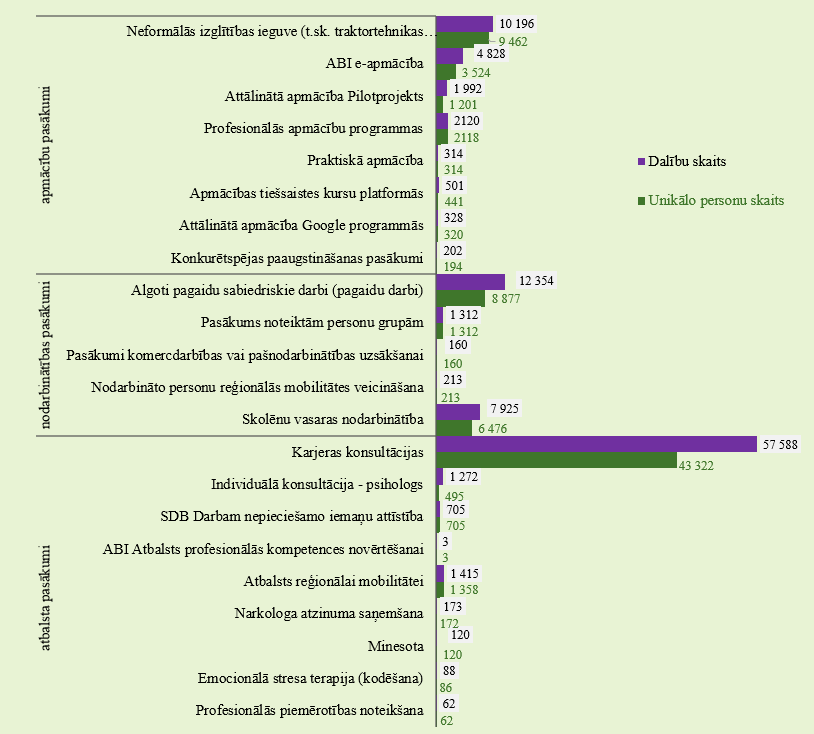 